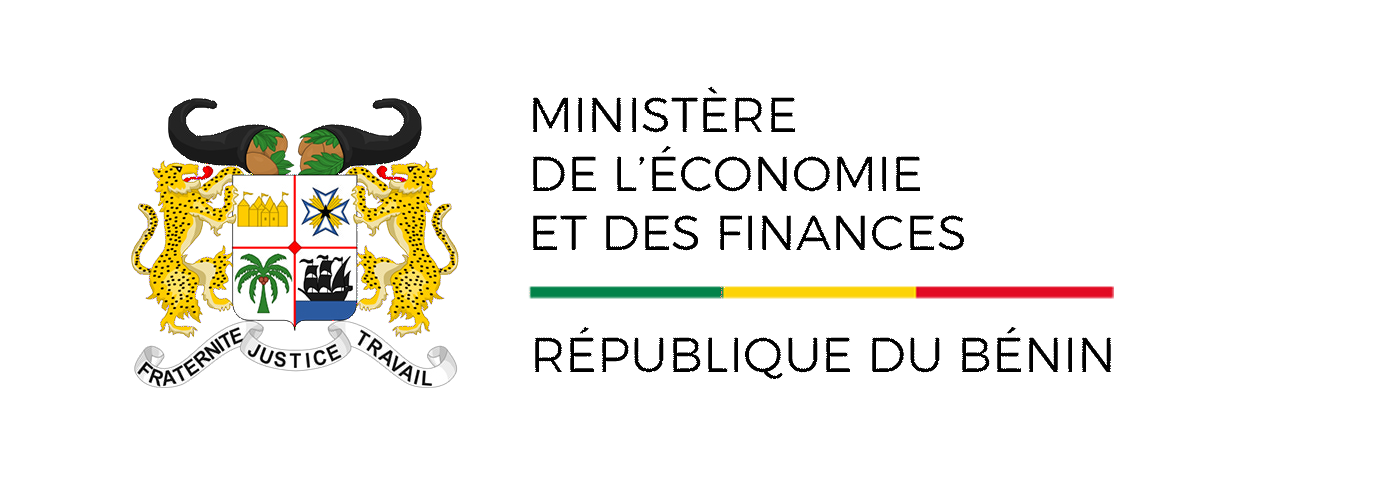 AVERTISSEMENTL’INStaD met à la disposition des utilisateurs l’Indice Harmonisé des Prix à la Consommation (IHPC). Cet indice base 100, année 2014, mesure l’évolution des prix à la consommation au niveau national. Les indices sont de type Laspeyres et les pondérations proviennent de l’Enquête Modulaire Intégrée sur les Conditions de Vie des Ménages réalisée en  2011 (EMICoV 2011).L’IHPC a pour population de référence l’ensemble des ménages du Bénin découpé en cinq (05) grandes régions de production à savoir Sud-Ouest (Littoral, Atlantique, Mono et Couffo), Sud-Est (Ouémé-Plateau), Centre (Zou-Collines), Nord-Est (Borgou-Alibori) et Nord-Ouest (Atacora-Donga). Chaque zone est composée d’un milieu urbain et rural. L’indice national est la moyenne pondérée des indices des cinq régions. Le panier de la ménagère comprend 626 variétés suivies dans 1 889 points d’observation. Plus de 15 143 relevés de prix sont effectués chaque mois par les enquêteurs de l’INStaD. IHPC suivant les fonctionsL’Indice Harmonisé des Prix à la Consommation du mois de septembre 2021 a enregistré une hausse de 1,2% par rapport à celui du mois précédent pour ressortir à 107,6.Cet accroissement de l’indice est imputable essentiellement à l’augmentation des prix des biens des  fonctions « Produits alimentaires et boissons non alcoolisées » (+2,9%).Les groupes de biens dont les prix ont essentiellement contribué à cette hausse sont :« Légumes frais en fruits ou racine » (+17,5%), en raison de la fin de saison de la tomate fraîche locale et de la rareté de l’oignon frais ;« Légumes frais en feuilles » (+7,4%), liée aux inondations. « Poissons et autres produits séchés ou fumés » (+6,3%), à cause de la période de crue qui n’est pas favorable à la pêche ;« Huiles » (+4,0%), en raison d’une baisse de production de l’huile de palme liée à la saison de rareté de la matière première.L’évolution observée sur le mois a été modérée par la baisse des prix des groupes de produits :« Tubercules et plantain » (-9,6%), en lien avec les nouvelles récoltes de l’igname fraîche ; « Céréales non transformées » (-1,1%), en raison de la disponibilité progressive des nouvelles récoltes du maïs séché.IHPC en glissement semestrielEn comparaison à mars 2021, les prix ont augmenté de 4,3%.IHPC en glissement annuelPar rapport à septembre 2020, la variation de l’IHPC est de +3,0%, contre +1,4% un mois plus tôt.IHPC suivant la nature et l’origine du produit Par rapport à la nature des produits :en variation mensuelle, les prix des « produits frais » ont augmenté de 1,9%, alors que ceux des « produits énergétiques » ont  baissé de 0,3% ; en glissement annuel, les prix des « produits frais » ont cru de 10,3%, tandis que ceux des « produits énergétiques » ont diminué de 3,7%. Sur la base de l’origine des produits :en variation mensuelle, les prix  des « produits importés » sont demeurés stables, alors que ceux des « produits locaux » ont augmenté de 1,6% ;en glissement annuel, les prix des « produits importés » ont baissé de 0,2%, pendant que ceux des « produits locaux » ont cru de 4,2%.Inflation sous-jacenteL’indice sous-jacent est l’indice de l’évolution du niveau général des prix obtenu en dehors des phénomènes perturbateurs que sont les produits saisonniers et énergétiques : Indice hors énergie et produits frais. Cet indice s’établit à 107,1 contre 105,7 le mois précédent soit une hausse mensuelle de 1,3%. En comparaison au même mois de l’année dernière, il a varié de +0,8% contre +0,2% le mois précédent.En moyenne annuelle, l’indice sous-jacent a cru de 1,5%.Taux d’inflation suivant le critère de convergence dans l’espace UEMOALe taux d’inflation au niveau national au titre du mois de septembre 2021, suivant la définition adoptée dans l’espace UEMOA, poursuit la tendance observée depuis juin 2021 en ressortant à +1,5%, soit une baisse de 0,2 point par rapport au mois précédent.Tableau 1: Indice Harmonisé des Prix à la Consommation du mois de septembre 2021 Source : INStaD/DSS, septembre 2021Base 100 : année 2014Tableau 2: Evolution du taux d’inflationSource : INStaD/DSS, septembre  2021Graphique 1 : Evolution du taux d’inflation en critère de convergence UEMOASource : INStaD/DSS, septembre 2021Graphique 2 : Evolution de l'indice global et de l'indice hors produits frais et énergétiquesSource : INStaD/DSS, septembre 2021Graphique 3 : Evolution mensuelle de l'indice global et de l'indice des produits alimentairesSource : INStaD/DSS, septembre 2021Graphique 4 : Evolution mensuelle des indices du transport et logement, eau, gaz, électricité et autres combustibles Source : INStaD/DSS, septembre 2021Graphique 5 : Evolution mensuelle des indices des produits importés et locauxSource : INStaD/DSS, septembre 2021Tableau 2 : IHPC suivant les nomenclatures secondaires en septembre 2021                       Source : INStaD/DSS, septembre 2021Tableau 3 : IHPC suivant les régions en septembre 2021  Source : INStaD/DSS, septembre 2021Tableau 4 : Prix moyens (en F.CFA) de certains produits de première nécessité dans les grandes villes en septembre 2021Source : INStaD/DSS-DDD, septembre 2021Tableau 5 : Evolution du taux d’inflation dans les pays de l’UEMOA              Source : INS et COMMISSION  de l’UEMOA, août 2021Tableau 6 : Indice groupe du mois de septembre 2021*n.c.a : non classés ailleurs.Source : INStaD/DSS, septembre 2021Institut National de la Statistique et de la Démographie01 BP 323 Cotonou, Tél. (229) 21 30 82 44 /21 30 82 45, Fax: (229) 21 30 82 46Directeur Général : HOUNSA Mahounou LaurentDirecteur Général Adjoint : DAGA JulesDirectrice des Statistiques Sociales : AHOVEY A. Elise C.Chef Service des Conditions de Vie des Ménages : DANSOU A. T. SylvestreCollaborateurs : AKOHONWE D. Marcel, SATCHA Alain et ELAVAGNON FrançoisIndice du mois de :Indice du mois de :Indice du mois de :Indice du mois de :Indice du mois de :Indice du mois de :Variation depuis :Variation depuis :Variation depuis :Variation depuis :Poidssept.-20mars.-21juin.-21juil.-21août.-21sept.-211 mois3 mois6 mois12 moisINDICE GLOBAL10000104,5103,2109,2108,2106,3107,61,2%-1,5%4,3%3,0%1. Produits alimentaires et boissons non alcoolisées3751102,3103,6117,8115,0110,0113,22,9%-3,9%9,3%10,7%2. Boissons alcoolisées,  Tabac et stupéfiants56106,6107,4108,2108,1108,5108,60,1%0,4%1,1%1,9%3. Articles d'habillement et chaussures509107,6108,3108,8109,1109,4109,70,3%0,8%1,3%2,0%4. Logement, eau, gaz, électricité et autres combustibles1087105,497,4102,3102,6102,3102,40,1%0,1%5,1%-2,8%5. Meubles, articles de ménage et entretien courant 222107,2106,7106,8106,6106,8106,7-0,1%-0,1%0,0%-0,5%6. Santé456102,2102,4102,5102,6102,6102,60,0%0,1%0,2%0,4%7. Transports1102111,9105,0105,7105,8105,7105,4-0,3%-0,3%0,4%-5,8%8. Communication44299,799,198,998,998,998,90,0%0,0%-0,2%-0,8%9. Loisirs et culture162102,0101,7102,0102,0102,0102,20,2%0,2%0,5%0,2%10. Enseignement564102,8103,0103,0103,0103,0103,10,1%0,1%0,1%0,3%11. Restaurants et Hôtels1156104,5103,0103,4103,1103,2103,60,4%0,2%0,6%-0,9%12. Biens et services divers493106,9106,5106,6106,9107,1107,60,5%0,9%1,0%0,7% Libellésept.-20oct.-20nov.20déc.-20janv.-21fév.21mar.-21avr.-20mai.-21juin.-21juil.-21août.-21sept.-21Taux d'inflation (en critère de convergence)+2,5%+2,9%+3,0%+3,0%+2,9%+2,5%+2,3%+2,0%+2,0%+2,1%+2,0%+1,7%+1,5%sept.-20juin.-21juil.-21août.-21sept.-211 mois3 mois12 moisIndice global10000104,5109,2108,2106,3107,61,2%-1,5%3,0%Indice produits frais2279102,7121,6116,5111,2113,31,9%-6,8%10,3%Indice énergie1077103,199,7100,099,699,3-0,3%-0,4%-3,7%Indice hors énergie, hors produits frais6644105,7106,8106,8105,7107,11,3%0,3%1,3%Indice secteur primaire1870102,5122,6116,7109,4110,71,2%-9,7%8,0%Indice secteur secondaire5061103,8108,0107,7106,0108,62,5%0,6%4,6%Indice secteur tertiaire (services)3069106,5104,8104,8104,9105,00,1%0,2%-1,4%Indice produits importés2743102,0101,7101,7101,8101,80,0%0,1%-0,2%Indice produits locaux7257105,5112,8111,0108,2109,91,6%-2,6%4,2%Indice des biens durables125107,8108,2108,5108,7108,70,0%0,5%0,8%Indice des biens semi durables628107,4104,6106,0105,7105,5-0,2%0,9%-1,8%Indice des biens non durables4877102,605114,4111,8107,9110,32,2%-3,6%7,5%Services4370106,5104,8104,8104,9105,00,1%0,2%-1,4%PoidsIndice des mois de :Indice des mois de :Indice des mois de :Indice des mois de :Indice des mois de :Variation depuis :Variation depuis :Variation depuis :Poidssept.-20août.-21sept.-211 mois3 mois12 moisPoidssept.-20juin.-21juil.-21août.-21sept.-211 mois3 mois12 moisINDICE GLOBAL100104,5109,2108,2106,3107,61,2%-1,5%3,0%1. Sud-Ouest53106,0110,4109,4106,8108,71,8%-1,5%2,5%2. Sud-Est22101,8107,5106,9104,9106,41,4%-1,0%4,5%3. Centre10100,3109,2107,6106,8106,4-0,4%-2,6%6,1%4. Nord-Est9114,5113,8111,6113,6112,8-0,7%-0,9%-1,5%5. Nord-Ouest694,099,5100,098,898,6-0,2%-0,9%4,9%ProduitsLes principales villesLes principales villesLes principales villesLes principales villesLes principales villesLes principales villesPrix moyen ProduitsCotonouPorto-NovoParakouNatitingouBohiconLokossaPrix moyen Maïs séchés en grains vendus au détail (1KG)335296259255260293283Riz en grains longs vendu au détail (1KG)503496586528494540524Sorgho  (1KG)524480345277378569429Mil  (1KG)596472505395448640509Gari 2ème qualité (1 KG)517414402551318487448Sucre raffiné en poudre (1 KG)492494508503443514492Haricot blanc (1 KG)859747978721745752800Ignames (1 KG)445377387236331577392Tomate fraiche (1 KG)425326444267334331354Piment frais  au kg (1 KG)551766261609502644555Oignon frais rond (1 KG)821527598465846394609Huile d'arachide artisanale (1 L)1 3541 2001 3001 1751 2001 1751 234Huile de Palme non raffinée (1 L)1 1549009501 000900846958Pétrole lampant vendu en vrac (1 L)679600650700600525626Essence Kpayo (1 L)400300350375350369357Gaz domestique (6Kg)3 6883 4503 6673 3853 5113 3003 500Gaz domestique (12,5 KG)7 4677 2007 4007 1587 3136 8507 231Chinchard congelé  (Silvi) (1 KG)1 4251 2331 4001 3001 2001 5331 349Viande de bœuf sans os (1 KG)3 0002 8002 0001 8002 4002 5002 417Viande de mouton (1 KG)3 0002 8002 5002 0003 0002 5002 633Riz importé ''GINO'' (5 KG)5 6005 5005 5005 5005 5005 5085 518Lait concentré ''JAGO'' (1 KG)1 1751 0001 1041 0001 2001 0881 094Lait concentré ''Cèbon'' (1 KG)1 0751 0001 0929001 1001 0001 028Farine de blé (1 KG)492500500488400500480Spaghetti ''Matanti'' (1 KG)383363350350350373361Ciment NOCIBE (1tonne)72 00070 00075 00076 00070 00073 58372 764Ciment SCB Lafarge (1tonne)73 00070 00075 00076 00070 00073 00072 833Fer à béton (barre de 8) (1tonne)620 000610 000649 167615 000630 000627 500625 278Fer à béton (barre de 10) (1tonne)620 000610 000650 000615 000630 000627 500625 417Poidssept.-20oct.20nov.-20déc.-20janv.-21fév.-21mar.-21avr.-21mai.-21juin.-21juil.-21août.-21BENIN7602,52,93,03,02,92,52,32,02,02,12,01,7BURKINA12580,10,81,51,92,22,32,53,03,03,23,43,3COTE D'IVOIRE31312,12,32,42,42,42,52,62,72,92,93,03,2GUINNEE-BISSAU1411,01,21,41,51,71,81,81,61,41,41,82,0MALI1428-1,1-0,40,10,50,60,71,11,62,22,62,72,6NIGER11111,62,02,42,93,23,63,83,93,94,03,93,7SENEGAL14912,22,32,42,52,42,42,32,11,91,92,01,9TOGO6811,21,41,51,81,92,02,02,02,22,83,23,6UEMOA100001,31,71,92,12,22,32,42,52,62,82,92,9Indice groupe de la NCOA-IHPCIndices pour les mois de Indices pour les mois de Indices pour les mois de Indices pour les mois de Indices pour les mois de Indices pour les mois de Indices pour les mois de Variation en % depuisVariation en % depuisVariation en % depuisVariation en % depuisVariation en % depuisIndice groupe de la NCOA-IHPCPoidssept.-20juin.-21juil.-21juil.-21août.-21août.-21sept.-211 mois1 mois3 mois12 mois12 mois12 moisAlimentation et boisson non alcooliséesAlimentation et boisson non alcoolisées011Produits alimentaires3695102,3117,9117,9115,1115,1110,1113,32,9%-3,9%-3,9%-3,9%10,8%01010701 Légumes frais en fruits ou racine35862,4117,9117,9104,4104,464,876,117,5%-35,4%-35,4%-35,4%22,0%01010702 Légumes frais en feuilles5989,494,294,280,680,681,187,17,4%-7,5%-7,5%-7,5%-2,6%01010704 Tubercules et plantain151134,7128,9128,9121,4121,4132,1119,5-9,6%-7,3%-7,3%-7,3%-11,3%01010101 Céréales non transformées690110,4127,3127,3125,3125,3127,9126,5-1,1%-0,6%-0,6%-0,6%14,6%01010303 Poissons et autres produits séchés ou fumés307106,5116,4116,4117,0117,0118,3125,86,3%8,1%8,1%8,1%18,1%01010502 Huiles25290,4110,7110,7112,5112,5114,2118,74,0%7,3%7,3%7,3%31,4%012Boissons non alcoolisées56103,3109,3109,3107,8107,8104,5105,40,9%-3,6%-3,6%-3,6%2,0%Boissons alcoolisées, tabac et stupéfiantBoissons alcoolisées, tabac et stupéfiant021Boissons alcoolisées44103,6105,3105,3104,5104,5104,6105,20,6%-0,1%-0,1%-0,1%1,5%022Tabacs et stupéfiants12117,5118,8118,8121,2121,2122,8120,8-1,6%1,7%1,7%1,7%2,8%Articles d'habillement et chaussuresArticles d'habillement et chaussures031Articles d'habillement446107,8109,0109,0109,4109,4109,6110,00,4%0,9%0,9%0,9%2,0%032Chaussures63106,5107,2107,2107,5107,5108,4107,9-0,5%0,7%0,7%0,7%1,3%Logement, eau, électricité, gaz et autresLogement, eau, électricité, gaz et autres041Loyers effectifs300105,0109,3109,3109,2109,2109,2108,3-0,8%-0,9%-0,9%-0,9%3,1%043Entretien et réparation des logements48109,8111,1111,1111,7111,7112,1111,2-0,8%0,1%0,1%0,1%1,3%044Alimentation en eau et services divers lié au logement19586,087,687,687,687,687,586,8-0,8%-0,9%-0,9%-0,9%0,9%045Electricite, gaz et autres combustibles544112,1103,0103,0103,5103,5102,8103,91,1%0,9%0,9%0,9%-7,3%Meubles, articles de ménages et entretienMeubles, articles de ménages et entretien051Meubles., articles d'ameublement, tapis et autres revêtement38117,0117,0117,0117,0117,0117,6117,5-0,1%0,4%0,4%0,4%0,4%052Articles de ménage en textiles5100,6101,0101,0100,2100,2101,2102,31,1%1,3%1,3%1,3%1,7%053Appareils ménagers1199,699,599,599,599,5100,0100,00,0%0,5%0,5%0,5%0,4%054Verrerie, vaisselle et ustensiles de ménage23105,3106,4106,4106,5106,5106,5106,80,3%0,4%0,4%0,4%1,4%055Outillage et autre matériel pour la maison et le jardin11112,7112,2112,2112,1112,1112,7112,5-0,2%0,3%0,3%0,3%-0,2%056Biens et services liés à l'entretien courant du foyer134105,1104,4104,4104,0104,0104,0104,00,0%-0,4%-0,4%-0,4%-1,0%SantéSanté061Produits, appareils et matériels médicaux21599,6100,2100,2100,4100,4100,4100,3-0,1%0,1%0,1%0,1%0,7%062Services ambulatoires76108,4108,5108,5108,6108,6108,6108,60,0%0,1%0,1%0,1%0,2%063Services hospitaliers165102,7102,8102,8102,7102,7102,7102,70,0%-0,1%-0,1%-0,1%0,0%TransportTransport071Achat de véhicules7298,4100,8100,8100,5100,5100,6100,3-0,3%-0,5%-0,5%-0,5%1,9%072Dépenses d'utilisation des véhicules66996,294,494,494,194,194,594,1-0,4%-0,3%-0,3%-0,3%-2,2%073Services de transport361143,7127,8127,8128,4128,4127,4127,2-0,2%-0,5%-0,5%-0,5%-11,5%CommunicationCommunication081Services postaux5100,9100,1100,1100,1100,1100,1100,10,0%0,0%0,0%0,0%-0,8%082Matériel de téléphonie et de télécopie43102,9101,0101,0101,0101,0101,0101,00,0%0,0%0,0%0,0%-1,8%083Services de téléphonie et de télécopie39499,498,798,798,798,798,798,70,0%0,0%0,0%0,0%-0,7%Loisirs et culturesLoisirs et cultures091Matériel audiovisuel, photographique et de traitement de l'image et du son2099,6100,0100,0100,4100,4100,8100,0-0,8%0,0%0,0%0,0%0,4%093Autres articles et matériel de loisirs, de jardinage et animaux7100,5103,4103,4103,2103,2102,9101,9-1,0%-1,5%-1,5%-1,5%1,4%094Services récréatifs et culturels999,4100,7100,7100,7100,7100,799,6-1,1%-1,1%-1,1%-1,1%0,2%095Journaux, livres et articles de papeterie117101,4102,5102,5102,4102,4102,5101,5-1,0%-1,0%-1,0%-1,0%0,1%096Forfaits touristiques9119,5100,0100,099,999,999,9119,819,9%19,8%19,8%19,8%0,3%EnseignementsEnseignements101Enseignement pré-élémentaire et primaire162107,5108,1108,1108,1108,1108,1107,8-0,3%-0,3%-0,3%-0,3%0,3%102Enseignement secondaire23099,799,799,799,799,799,799,80,1%0,1%0,1%0,1%0,1%104Enseignement supérieur106100,3100,4100,4100,4100,4100,4100,60,2%0,2%0,2%0,2%0,3%105Enseignement post-secondaire non supérieur et Enseignement non défini par niveau66106,3106,4106,4106,4106,4106,5106,70,2%0,3%0,3%0,3%0,4%Restaurants et hôtelRestaurants et hôtel111Services de restauration1129104,6103,4103,4103,2103,2103,3103,70,4%0,3%0,3%0,3%-0,9%112Services d'hébergement2797,8100,0100,099,699,699,9100,30,4%0,3%0,3%0,3%2,6%Biens et services diversBiens et services divers121Soins corporels281109,6111,7111,7112,0112,0112,3113,20,8%1,3%1,3%1,3%3,3%123Effets personnels n.c.a*30104,4105,1105,1105,2105,2105,0105,50,5%0,4%0,4%0,4%1,1%124Protection sociale et assurance594,191,991,992,292,292,292,80,7%1,0%1,0%1,0%-1,4%126Services financiers19101,6103,2103,2103,5103,5104,1104,70,6%1,5%1,5%1,5%3,1%127Autres services n.c.a158103,598,798,799,099,099,099,00,0%0,3%0,3%0,3%-4,3%